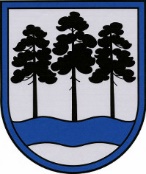 OGRES  NOVADA  PAŠVALDĪBAReģ.Nr.90000024455, Brīvības iela 33, Ogre, Ogres nov., LV-5001tālrunis 65071160, e-pasts: ogredome@ogresnovads.lv, www.ogresnovads.lv PAŠVALDĪBAS DOMES ĀRKĀRTAS SĒDES PROTOKOLA IZRAKSTS10. Par Ogres novada pašvaldības domes 2022. gada 24. februāra lēmuma “Par Ogres novada Mazozolu pagasta pārvaldes vadītāja iecelšanu amatā” (protokols Nr. 3, 76.) atcelšanuAr Ogres novada pašvaldības domes 2022. gada 24. februāra lēmumu “Par Ogres novada Mazozolu pagasta pārvaldes vadītāja iecelšanu amatā” (protokols Nr. 3, 76.) Edijs Eisaks tika iecelts Ogres novada Mazozolu pagasta pārvaldes (turpmāk – Pārvaldes) vadītāja amatā ar 2022. gada 1. martu.Ogres novada pašvaldība saņēma Edija Eisaka paziņojumu, ka viņš tomēr atsakās no iespējas pildīt Pārvaldes vadītāja amata pienākumus, attiecīgi netiek noslēgts darba līgums par darba tiesisko attiecību nodibināšanu, pamatojoties uz Ogres novada pašvaldības domes 2022. gada 24. februāra lēmumu (protokols Nr. 3, 76.). Ņemot vērā augstāk minēto un pamatojoties uz likuma “Par pašvaldībām” 21. panta pirmās daļas 9. punktu,balsojot: ar 22 balsīm "Par" (Andris Krauja, Artūrs Mangulis, Atvars Lakstīgala, Dace Kļaviņa, Dace Māliņa, Dace Nikolaisone, Dainis Širovs, Dzirkstīte Žindiga, Edgars Gribusts, Egils Helmanis, Gints Sīviņš, Ilmārs Zemnieks, Indulis Trapiņš, Jānis Iklāvs, Jānis Kaijaks, Jānis Lūsis, Jānis Siliņš, Linards Liberts, Pāvels Kotāns, Raivis Ūzuls, Toms Āboltiņš, Valentīns Špēlis), "Pret" – nav, "Atturas" – nav,Ogres novada pašvaldības dome  NOLEMJ:         Atcelt Ogres novada pašvaldības domes 2022. gada 24. februāra lēmumu “Par Ogres novada Mazozolu pagasta pārvaldes vadītāja iecelšanu amatā” (protokols Nr. 3, 76.).Kontroli par lēmuma izpildi uzdot Ogres novada pašvaldības izpilddirektoram. (Sēdes vadītāja,domes priekšsēdētāja E.Helmaņa paraksts)Ogrē, Brīvības ielā 33Nr.7          2022. gada 1. aprīļa